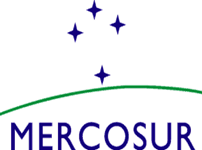 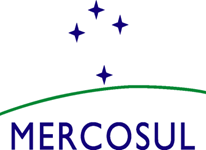 MERCOSUR/RMS/ACTA Nº 02/20XLVII REUNIÓN ORDINARIA DE MINISTROS DE SALUDEn ejercicio de la Presidencia Pro Tempore de Uruguay (PPTP), el día 3 de diciembre de 2020, se realizó por medio del sistema de videoconferencia, conforme se establece en la Resolución GMC N° 19/12 “Reuniones por el sistema de videoconferencia”, la XLVII Reunión Ordinaria de Ministros de Salud (RMS), con la participación de las Delegaciones de la República Argentina, la República Federativa del Brasil, la República del Paraguay y la República Oriental del Uruguay. La Delegación de Bolivia participó conforme a lo establecido en la Decisión CMC N° 13/15. La reunión se inició con las palabras del Señor Ministro de Salud Pública de Uruguay, Dr. Daniel Salinas, en su calidad de Presidencia Pro Tempore, quien dio la bienvenida a las delegaciones y agradeció su participación.Los Ministros agradecieron a la PPTU por el esfuerzo realizado en la organización y trabajos llevados a cabo durante el semestre. La Lista de Participantes consta como Anexo I.El Ministro de Salud Pública puso a consideración la agenda de la reunión, la cual fue aprobada y consta como Anexo II.El Resumen del Acta consta como Anexo III. Fueron tratados los siguientes temas:INFORME DE LA PRESIDENCIA PRO TEMPORE DE URUGUAY (PPTU)El Director de Relaciones Internacionales y Cooperación del Ministerio de Salud Pública de Uruguay, en ejercicio de la PPTU, Lic. Franco Alaggia, presentó el informe sobre los trabajos realizados durante el segundo semestre de 2020 (Anexo IV).Los Ministros aprobaron el Acta N° 02/20 de la Reunión del Comité Coordinador de la Reunión de Ministros de Salud (RMS-CC), realizada por videoconferencia los días 1 y 2 de diciembre de 2020, con la participación de las Delegaciones de Argentina, Brasil, Paraguay, Uruguay y Bolivia. El Acta N° 02/20 del Comité Coordinador de la RMS consta en el Anexo V.INFORME DE LA SITUACIÓN EPIDEMIOLÓGICA DE LA REGIÓNLos Señores Ministros recibieron el informe consolidado del estado de situación epidemiológica de la región con relación al COVID-19, Dengue y otras enfermedades transmisibles (Anexo VI). Asimismo, intercambiaron comentarios y experiencias de sus países en el combate al COVID-19 y su impacto en la región, así como sobre los mecanismos de combate, prevención y elaboración de protocolos a fin de mitigar sus efectos y resaltaron la importancia de continuar desarrollando acciones coordinadas que permitan afrontar en conjunto esta crisis sanitaria.DECLARACIONES DE LA XLVII REUNIÓN DE MINISTROS DE SALUD DEL MERCOSURLos Ministros procedieron a la lectura y aprobación de las siguientes Declaraciones:“Declaración de los Ministros de Salud del MERCOSUR y Estados Asociados sobre Asistencia Alimentaria a Poblaciones Vulnerables en el marco de COVID -19”,“Declaración de los Ministros de Salud del MERCOSUR y Estados Asociados sobre la importancia de garantizar la Salud Ambiental y del Trabajador en el contexto de la pandemia por COVID-19”,“Declaración de los Ministros de Salud del MERCOSUR y Estados Asociados sobre Control de Tabaco y COVID-19”,“Declaración de los Ministros de Salud del MERCOSUR y Estados Asociados sobre Mecanismo COVAX”.Las mismas constan como Anexo VII.ESTRUCTURA VIGENTE DE LA RMSTeniendo en cuenta la Dec. 19/19 “Actualización de la Estructura Institucional del MERCOSUR”, Art. 3 y  lo que fuera informado oportunamente en el Acta de CC-RMS 02/19 (Anexo 10) el organigrama de la RMS no ha sufrido modificaciones y su estructura interna es la siguiente:Reunión de Ministros de Salud (RMS) Comité Coordinador de la RMS (RMS-CC) Comisión Intergubernamental Control del Tabaco (CICT) Comisión Intergubernamental de Sangre y Hemoderivados del MERCOSUR (CISH)Comisión Intergubernamental Implementación del RSI (CIRSI) Comisión Intergubernamental Donación y Trasplantes (CIDT) Comisión Intergubernamental de Seguridad Alimentaria y Nutricional (CISAN)Comité Ad Hoc de Negociación de Medicamentos de Alto Costo (CAHNEG)Comisión Intergubernamental Política de Medicamentos (CIPM) Comisión Intergubernamental VIH-SIDA (CIVIH) Comisión Intergubernamental Salud Sexual y Reproductiva (CISSR)Comisión Intergubernamental Enfermedades No Transmisibles (CIENT)Comisión Intergubernamental Salud Ambiental y del Trabajador (CISAT) AGRADECIMIENTOLos Señores Ministros agradecieron a la PPTU por la exitosa organización y desarrollo de las reuniones, así como el apoyo brindado por la Secretaría del MERCOSUR.ANEXOSLos Anexos que hacen parte de la presente Acta son los siguientes:Anexo ILista de ParticipantesAnexo IIAgendaAnexo IIIResumen del ActaAnexo IVInforme sobre los trabajos realizados durante el segundo semestre de 2020 - PPTUAnexo VActa N° 02/20 de la Reunión del Comité Coordinador Preparatoria de la XLVII Reunión Ordinaria de Ministros de Salud del MERCOSUR (CC-RMS)Anexo VIInforme de la Situación Epidemiológica de la RegiónAnexo VIIDeclaraciones de la XLVII RMS_____________________________GINÉS GONZÁLEZ GARCÍAPor la República Argentina_____________________________EDUARDO PAZUELLOPor la República Federativa del Brasil_____________________________JULIO MAZZOLENI INSFRÁN Por la República del Paraguay_____________________________DANIEL SALINASPor la República Oriental del Uruguay_________________________EDGAR POZO VALDIVIA  Por el Estado Plurinacional de Bolivia_________________________EDGAR POZO VALDIVIA  Por el Estado Plurinacional de Bolivia